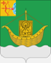 ГЛАВА ЮРЬЯНСКОГО РАЙОНАКИРОВСКОЙ ОБЛАСТИПОСТАНОВЛЕНИЕ14.05.2012                                                                                                              № 10пгт ЮрьяОб утверждении порядка уведомления гражданином, замещавшим должность муниципальной службы, включенную в Перечень должностей, утвержденный постановлением главы Юрьянского района от 05.05.2012№ 8, Комиссии по служебному поведению  муниципальных служащих муниципального образования Юрьянский район и урегулированию конфликта интересов	В соответствии со статьей 12 Федерального закона от 25.12.2008 № 273-ФЗ «О противодействии коррупции», Федерального закона от 02.03.2007 № 25-ФЗ «О муниципальной службе в Российской Федерации», Указом Президента Российской Федерации от 01.07.2010 № 821 «О комиссиях по соблюдению требований к служебному поведению федеральных государственных служащих и урегулированию конфликта интересов», Законом Кировской области от 08.10.2007 № 171-ЗО «О муниципальной службе в Кировской области», Уставом муниципального образования Юрьянский район Кировской области, иными муниципальными нормативными правовыми актами ПОСТАНОВЛЯЮ:1.	Утвердить Порядок уведомления  гражданином, замещавшим должность муниципальной службы, Комиссии по соблюдению требований к служебному поведению муниципальных служащих муниципального образования Юрьянский район и урегулированию конфликта интересов, если в течение двух лет со дня увольнения с муниципальной службы гражданин замещает на условиях трудового договора должности в организации и (или) выполняет в данной организации работы на условиях гражданско-правового договора, если отдельные функции муниципального управления данной организацией входили в его должностные (служебные) обязанности. Прилагается.	2. Утвердить Положение о проверке соблюдения гражданином, замещавшим должность муниципальной службы, запрета на замещение на условиях трудового договора должности в организации и (или) на выполнение в данной организации работ (оказание данной организации услуг) на условиях гражданско-правового договора в случаях, предусмотренных федеральными законами, если отдельные функции муниципального управления данной организацией входили в должностные (служебные) обязанности муниципального служащего, и соблюдения работодателем условий заключения трудового договора (или гражданско-правового договора) с таким гражданином. Прилагается.	3. Кадровой службе администрации района (Кощеева Е.В.) ознакомить с настоящим  постановлением муниципальных служащих органов местного самоуправления муниципального образования Юрьянский район, чьи должности включены в Перечень должностей, утвержденный постановлением главы Юрьянского района от 05.05.2012№ 8.	4. Настоящее постановление вступает в силу с момента опубликования в Информационном бюллетене муниципальных правовых актов органов местного самоуправления Юрьянского района Кировской области.	5. Контроль за выполнением постановления возложить на заведующую отделом кадрового и организационно-технического обеспечения администрации района Е.В.Кощееву.Глава Юрьянского районаКировской области    А.Ю. ПотапенкоУТВЕРЖДЕНпостановлением главыЮрьянского района от   14.05.2012   № 10ПОРЯДОКуведомления  гражданином, замещавшим должность муниципальной службы, Комиссии по соблюдению требований к служебному поведению муниципальных служащих муниципального образования Юрьянский район и урегулированию конфликта интересов, если в течение двух лет со дня увольнения с муниципальной службы гражданин замещает на условиях трудового договора должности в организации и (или) выполняет в данной организации работы на условиях гражданско-правового договора, если отдельные функции муниципального управления данной организацией входили в его должностные (служебные) обязанности1. Гражданин, замещавший должность муниципальной службы, включенную в Перечень должностей, утвержденный постановлением главы Юрьянского района от 05.05.2012№ 8 (далее - гражданин, замещавший должность муниципальной службы), обязан в течение 2 лет со дня увольнения с муниципальной службы до заключения трудового договора или гражданско-правого договора уведомлять Комиссию по соблюдению требований к служебному поведению муниципальных служащих муниципального образования Юрьянский район и урегулированию конфликта интересов (далее - комиссия) о намерении замещать на условиях трудового договора должности в организации и (или) выполнять в данной организации работу (оказывать услуги) в течение месяца стоимостью более 100 тысяч рублей на условиях гражданско-правового договора, если отдельные функции муниципального управления данной организацией входили в должностные (служебные) обязанности муниципального служащего.2. Гражданин, замещавший должность муниципальной службы обязан уведомить комиссию до заключения трудового договора или гражданско-правового договора.3. Уведомление направляется в комиссию в письменном виде. В уведомлении указываются: наименование организации, в которой гражданин, замещавший должность муниципальной службы, планирует замещать на условиях трудового договора должности и (или) выполнять в данной организации работу (оказывать услуги);адрес организации; предполагаемая дата заключения трудового (гражданско-правового) договора;должность муниципальной службы, которую замещал гражданин. 4. Комиссия обязана рассмотреть письменное уведомление гражданина в течение 7 дней со дня поступления указанного уведомления, и о принятом решении направить гражданину письменное уведомление в течение одного рабочего дня и уведомить его устно в течение 3 рабочих дней.5. По итогам рассмотрения уведомления комиссия выносит одно из следующих решений:а) дать гражданину согласие на замещение должности либо на выполнение работы на условиях гражданско-правового договора в организации, если отдельные функции по муниципальному управлению этой организацией входили в его должностные (служебные) обязанности;б) отказать гражданину в замещении должности либо в выполнении работы на условиях гражданско-правового договора в организации, если отдельные функции по муниципальному управлению этой организацией входили в его должностные (служебные) обязанности и мотивировать свой отказ.6. Решение комиссии оформляется протоколом, который подписывают члены комиссии, принимавшие участие в ее заседании. Решение, принятое комиссией, носит обязательный характер.7. Копия протокола или выписка из него приобщается к личному делу гражданина, в отношении которого рассмотрен вопрос о соблюдении требований к служебному поведению и (или) требований об урегулировании конфликта интересов.8. Копия протокола или выписка из него направляются в организацию, в которой гражданин, замещавший должность муниципальной службы, планирует замещать должность (выполнять работу) в течение 3 рабочих дней со дня принятия комиссией решения.9. Гражданин, замещавший должность муниципальной службы при согласии комиссии на замещение должности либо выполнение работы на условиях гражданско-правового договора в организации, если отдельные функции по муниципальному управлению этой организацией входили в его должностные (служебные) обязанности обязан при заключении трудового договора и (или) гражданско-правового договора сообщить работодателю сведения о последнем месте службы.___________УТВЕРЖДЕНОпостановлением главыЮрьянского районаот  14.05.2012 № 10ПОЛОЖЕНИЕо проверке соблюдения гражданином, замещавшим должность муниципальной службы, запрета на замещение на условиях трудового договора должности в организации и (или) на выполнение в данной организации работ (оказание данной организации услуг) на условиях гражданско-правового договора в случаях, предусмотренных федеральными законами, если отдельные функции муниципального управления данной организацией входили в должностные (служебные) обязанности муниципального служащего, и соблюдения работодателем условий заключения трудового договора (или гражданско-правового договора) с таким гражданином1. Настоящим Положением определяется порядок осуществления проверки:а) соблюдения гражданином, замещавшим должность муниципальной службы, включенной в перечень, утвержденный постановлением главы Юрьянского района от 05.05.2012№ 8 (далее - гражданином, замещавшим должность муниципальной службы) в течение 2 лет со дня увольнения с муниципальной службы запрета на замещение на условиях трудового договора должности в организации и (или) на выполнение в данной организации работ (оказание данной организации услуг) на условиях гражданско-правового договора (гражданско-правовых договоров) в течение месяца стоимостью более 100 тысяч рублей, если отдельные функции муниципального управления данной организацией входили в должностные (служебные) обязанности муниципального служащего без согласия Комиссии по соблюдению требований к служебному поведению муниципальных служащих муниципального образования Юрьянский район и урегулированию конфликта интересов (далее - комиссия);б) соблюдения работодателем условий заключения трудового договора или соблюдения условий заключения гражданско-правового договора с указанным гражданином.2. Основаниями для осуществления проверки, являются:а) письменная информация, поступившая от работодателя, который заключил трудовой договор (гражданско-правовой договор) с гражданином, замещавшим должность муниципальной службы в порядке, предусмотренном постановлением Правительства РФ от 08.09.2010 № 700 «О порядке сообщения работодателем при заключении трудового договора с гражданином, замещавшим должности государственной  или муниципальной службы, перечень которых устанавливается нормативными правовыми актами Российской Федерации, в течение 2 лет после его увольнения с государственной или муниципальной службы о заключении такого договора представителю нанимателя (работодателю) государственного или муниципального служащего по последнему месту его службы»;б) непоступление письменной информации от работодателя в течение 10 дней с даты заключения трудового (гражданско-правового) договора, если комиссией было принято решение о даче согласия  на замещение должности либо выполнение работы на условиях гражданско-правового договора в организации, если отдельные функции по муниципальному управлению этой организацией входили в его должностные (служебные) обязанности;в) письменная информация, представленная правоохранительными органами, иными государственными органами, органами местного самоуправления, их должностными лицами, организациями и гражданами (далее – лица, направившие информацию).3. Информация анонимного характера не может служить основанием для проверки.4. Проверка, предусмотренная пунктом 1 настоящего Положения, осуществляется Комиссией по соблюдению требований к служебному поведению муниципальных служащих муниципального образования Юрьянский район и урегулированию конфликта интересов по решению руководителя органа местного самоуправления либо должностного лица, которому такие полномочия предоставлены руководителем органа местного самоуправления.5. В случае поступления информации, предусмотренной подпунктом «а» пункта 2 настоящего Положения комиссия проверяет наличие в личном деле лица, замещавшего должность муниципальной службы копии протокола заседания комиссии (выписки из него) с решением о даче гражданину согласия на замещение должности либо выполнение работы на условиях гражданско-правового договора в организации, если отдельные функции по муниципальному управлению этой организацией входили в его должностные (служебные) обязанности (далее – протокол с решением о даче согласия).При наличии протокола с решением о даче согласия, комиссия принимает решение о соблюдении гражданином, замещавшим должность муниципальной службы  и работодателем требований Федерального закона от 25.12.2008 № 273-ФЗ «О противодействии коррупции» (далее - Федеральный закон № 273-ФЗ). Письмо работодателя и решение комиссии приобщается к личному делу гражданина, замещавшего должность муниципальной службы.При отсутствии протокола с решением даче согласия либо при наличии протокола с решением об отказе гражданину в замещении должности либо в выполнении работы на условиях гражданско-правового договора в организации, комиссия принимает решение о несоблюдении гражданином требований Федерального закона № 273-ФЗ.Решение о несоблюдении гражданином  требований Федерального закона № 273-ФЗ направляется работодателю не позднее следующего рабочего дня со дня принятия указанного решения. Работодатель также информируется об обязательности прекращения трудового или гражданско-правового договора на выполнение работ (оказание услуг) с гражданином, замещавшим должность муниципальной службы  в соответствии с ч.3 ст.12 Федерального закона № 273-ФЗ.Одновременно комиссия информирует правоохранительные органы для осуществления контроля за выполнением работодателем требований Федерального закона № 273-ФЗ.6. В случае непоступления письменной информации от работодателя в течение 10 дней с даты заключения трудового (гражданско-правового) договора, указанной в уведомлении, комиссия принимает решение о несоблюдении работодателем  обязанности предусмотренной ч.4 ст.12 Федерального закона № 273-ФЗ, о чем в 3 течение 3 рабочих дней информирует правоохранительные органы.В случае поступления письменной информации от работодателя о заключении в указанный срок, письменная информация работодателя приобщается к личному делу гражданина, замещавшего должность муниципальной службы.7. При поступлении информации, предусмотренной подпунктом «в» пункта 2 настоящего Положения, комиссия проверяет наличие в личном деле лица, замещавшего должность муниципальной службы:а) протокола с решением о даче согласия;б) письменной информации работодателя о заключении трудового договора с гражданином, замещавшим должность муниципальной службы.В случае наличия указанных документов комиссия принимает решение о соблюдении гражданином и работодателем требований Федерального закона № 273-ФЗ, о чем  в течение 3 рабочих дней информирует лиц, направивших информацию.В случае отсутствия какого-либо из указанных в настоящем пункте документов комиссия принимает решение о несоблюдении гражданином и (или) работодателем требований Федерального закона № 273-ФЗ, о чем в течение 3 рабочих дней информирует правоохранительные органы и лиц, направивших информацию.______________В Комиссию по соблюдению требований к служебному поведению муниципальных служащих муниципального образования Юрьянский район и урегулированию конфликта интересов_____________________________________________                                                                                                                                              Ф.И.О. ___________________________________________________________________                                                                                     дата рождения____________________________________________________________________________                                                                                             адресзамещавшего (ей) должность муниципальной службы______________________________________________ ______________________________________________ ОБРАЩЕНИЕУведомляю о намерении замещать на условиях трудового договора должность _____________________________________________________________________________________ (наименование должности) в ___________________________________________________________________________________ (наименование организации)_____________________________________________________________________________________ (адрес организации)_____________________________________________________________________________(должностные обязанности, вид договора)_________________________________________________________________________________________________________________________________________________________________________________________________________________________________________________________________________________________ «_____»______________________г.                  __________     _____________________________                                                                                                                подпись                                                 расшифровка подписи